https://easychair.org/smart-program/ICTERI-2021/2021-10-01.html#talk:183133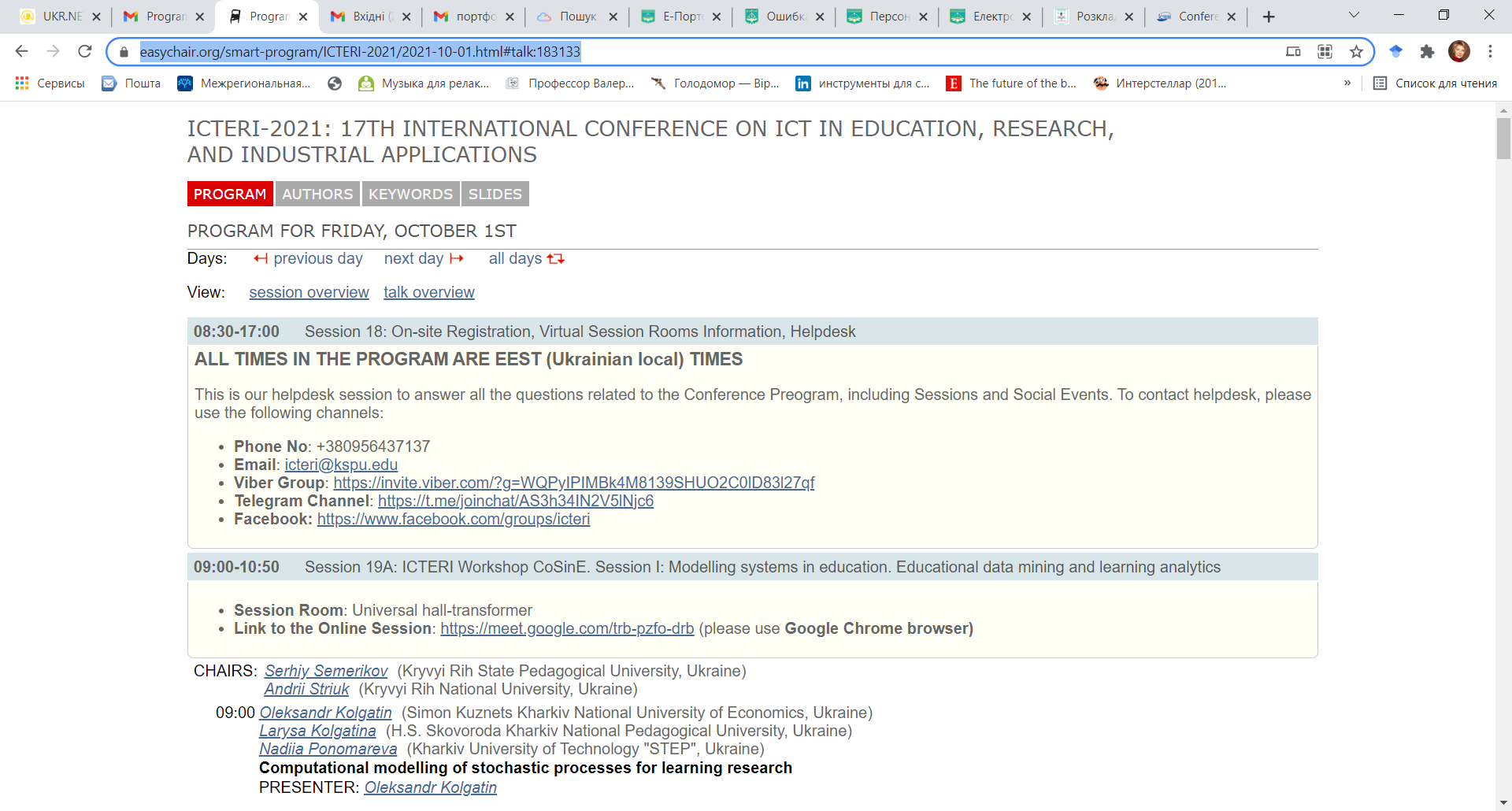 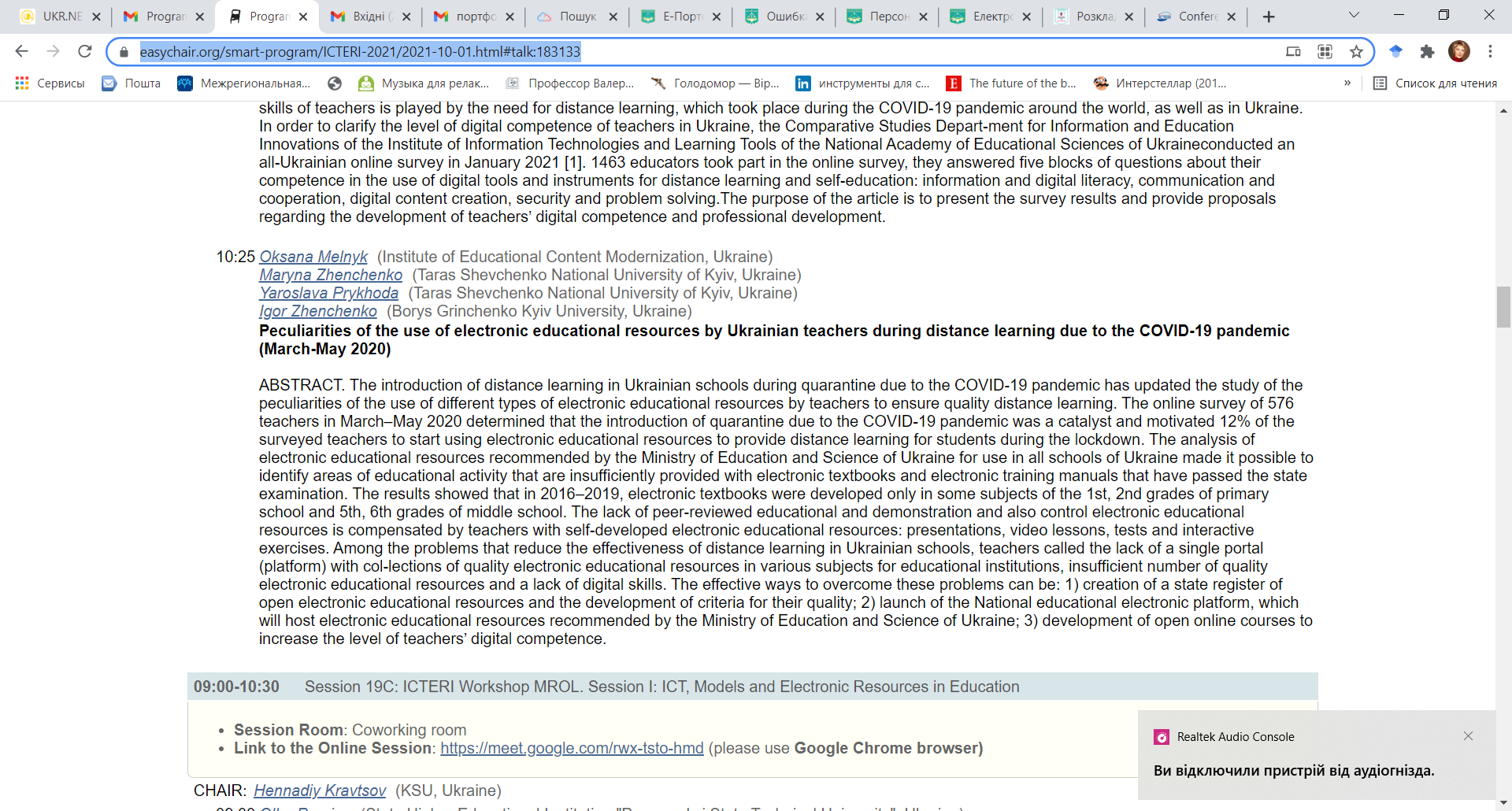 